Mutual Exchange Request Form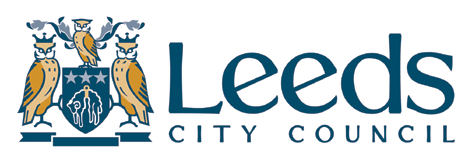 Details of Tenant You Are Exchanging With (Second address)Details of Tenant You Are Exchanging With (Third address if applicable)How did you find the details of the other party/parties?I hearby confirm:I have viewed the property of the tenant I wish to exchange with and I am happy with its current conditionI agree to allow access for a full visual inspection of my current home as part of the Mutual Exchange Process*I agree to allow access for a Surveyor to complete an Energy Performance Survey of my current home*I confirm that money or gifts will/have not be exchanged with the exchanging party/parties for the purpose of the Mutual Exchange**I understand that delays in providing information when requested may cause a delay in the Mutual Exchange being progressedI understand that I must not move into the property of the tenant I am exchanging with until the legal assignment paperwork has been completed***I agree to any of my necessary personal information being shared with the proposed assignee and their landlord in accordance with the Data Protection Act* Delays in allowing access may cause delays in the Mutual Exchange procedure being completed.** Receiving/giving money or gifts for the purpose of the Mutual Exchange will be treated as tenancy fraud and could result in the loss of your tenancy. *** Exchanging without the legal assignment paperwork being completed will result in possession proceedings against you and there is no guarantee you will be allowed to return to your original tenancyBy completing and submitting this request for Mutual Exchange, I can confirm I agree with the statements above and I am complying with the terms and conditions of my Tenancy Agreement:Internal Use OnlyMain Tenant:Joint Tenant:Address:Telephone:Email:Property Type:Bedrooms:Bedrooms:Please list everyone in your household (Continue on an extra sheet if necessary)Please list everyone in your household (Continue on an extra sheet if necessary)Please list everyone in your household (Continue on an extra sheet if necessary)Please list everyone in your household (Continue on an extra sheet if necessary)Please list everyone in your household (Continue on an extra sheet if necessary)Please list everyone in your household (Continue on an extra sheet if necessary)Please list everyone in your household (Continue on an extra sheet if necessary)TitleGenderGenderFirst NameLast NameDate of BirthRelationship to youTitleMaleFemaleFirst NameLast NameDate of BirthRelationship to you    /  /    /  /    /  /    /  /    /  /    /  /Do you have active housing application?*YesNoIf so, please provide your application number:Are you registered on the House Exchange website?YesNoIs your current tenancy under occupied?YesNoIs your current tenancy overcrowded?YesNoPlease confirm how many bedroom you are under occupied or overcrowded byOther reasons for applying for Mutual Exchange (Please specify):Other reasons for applying for Mutual Exchange (Please specify):Other reasons for applying for Mutual Exchange (Please specify):Other reasons for applying for Mutual Exchange (Please specify):Other reasons for applying for Mutual Exchange (Please specify):What is your current weekly rent charge?Do you have any rent arrears?YesNoIf so, please state your current balance and any details of existing arrangements to pay the arrears:If so, please state your current balance and any details of existing arrangements to pay the arrears:If so, please state your current balance and any details of existing arrangements to pay the arrears:If so, please state your current balance and any details of existing arrangements to pay the arrears:If so, please state your current balance and any details of existing arrangements to pay the arrears:Do you have any outstanding repairs in your current home?Do you have any outstanding repairs in your current home?Do you have any outstanding repairs in your current home?YesYesNoIf so, please specify:Have you carried out any DIY in your current home?Have you carried out any DIY in your current home?YesYesNoNoIf so, please provide further information:Is your current property adapted?Is your current property adapted?Is your current property adapted?YesYesNoIf so, please specify:Is your proposed property adapted?Is your proposed property adapted?YesYesNoNoIf so, please provide further information:Tenant’s Name:Tenant’s Name:Address:Address:Telephone:Telephone:Email:Email:Landlord Name:Landlord Name:Address/Contact Details:Address/Contact Details:Property Type:Bedrooms:Tenant’s Name:Tenant’s Name:Address:Address:Telephone Number:Telephone Number:Email Address:Email Address:Landlord Name:Landlord Name:Address/Contact Details:Address/Contact Details:Property Type:Bedrooms:House Exchange:Through friends/familyPersons known to youRecommended by LCC StaffOther (Please specify)Name of Main Tenant (PRINT):Signature:Date:Name of Joint Tenant (PRINT):Signature:Date:Date Request Received:Checklist Attached? YesNoReceived By:  Registered on LHR YesNoSeibel Enquiry Reference: Date EPC Ordered:  Logged By:Allocated to:  Date Acknowledgement Sent:   Date Allocated:  